Herzlich Willkommen im Restaurant Liemers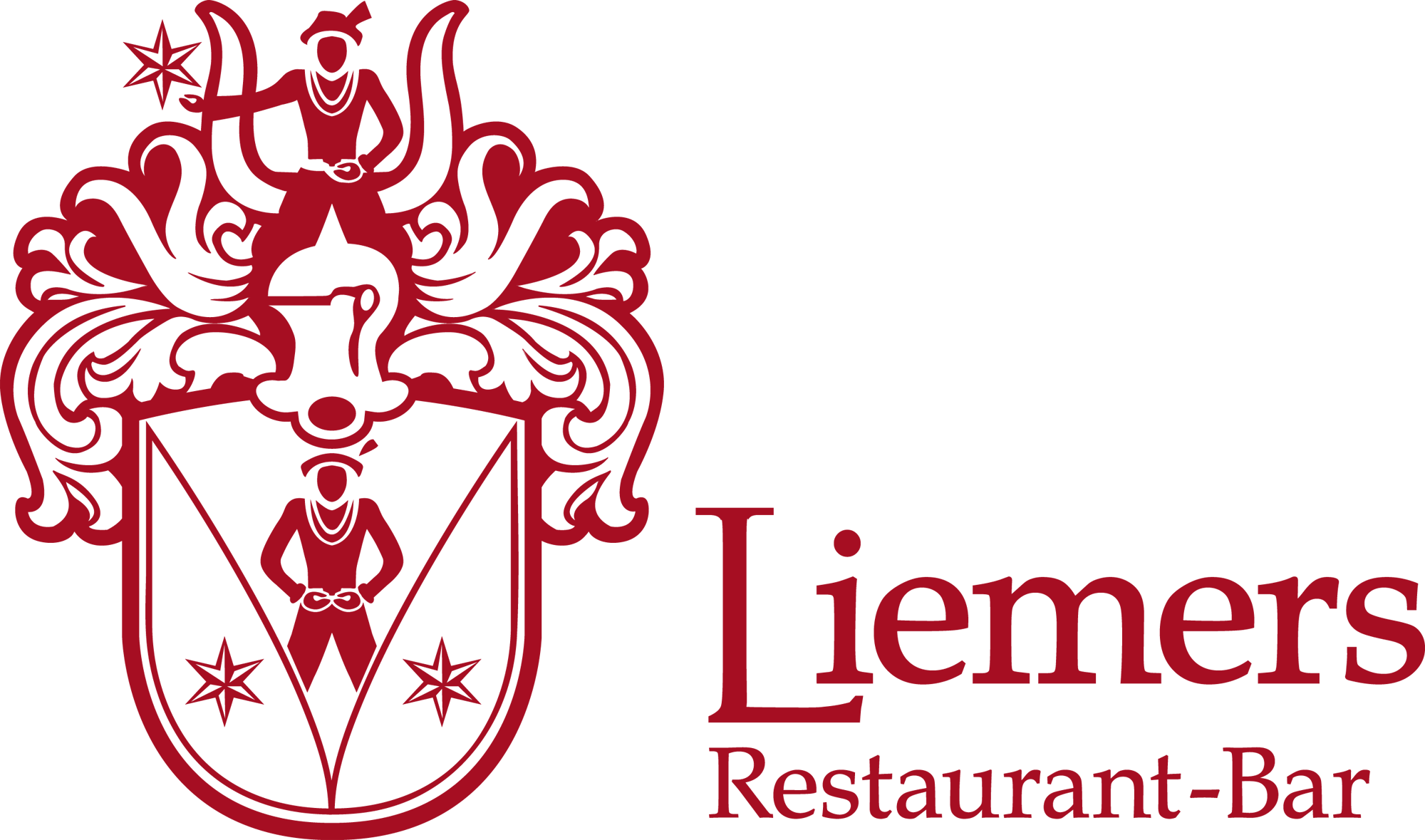 Wir freuen uns Sie in unserem liebevoll gestalteten Restaurant Liemers begrüßen zu dürfen.Verbringen Sie entspannte Stunden und genießen Sie die Zeit in gemütlicher Atmosphäre. Unser Küchen- und Serviceteam freut sich, Sie verwöhnen zu dürfen.AbendkarteVorspeisenCarpaccio vom Salzburger Rind	mit Rucola und Parmesan (G)Beef carpaccio with rocket and parmesan cheeseVitello Tonnato moderne Art mit frischem Thunfisch(C, D, G, M, O)	Vitello Tonnato modern style with fresh tunaBeef tatar (100g) mit Toastbrot und Butter (A, C, D, G, M)	Beef tatar with toast and butterThunfisch Sashimi	Mit Wasabigurken und 3-erlei Saucen (D, F, N))Tuna sashimi with wasabi cucumber and 3 kind of saucesAus dem SuppentopfKlare Rindssuppe mit Frittaten (A, C, G, L)	Clear soup with thinly served pancakesKaspressknödelsuppe (A, C, G, L)	Clear soup with bread dumplings with cheeseTomatencremesuppe mit Croutons und Sahnehaube (A, G)	Cream of tomato soup with croutons and a cap of whipped creamKürbis-Kokos-Ingwer Suppe mit kleiner Frühlingsrolle (A, F, N)	Pumpkin-kokos-ginger soup SalateKleiner gemischter Salat (M)	Small mixed saladGemischter Salat mit gebratenen Putenstreifen (M)	Mixed salad with grilled turkey stripesBackhenderlsalat (A, C, G, M)	Salad with fried chicken slicesBauernsalat mit gerösteten Kartoffeln und Speck (M)	Farmer’s salad with roasted potatoes and baconStraccetti (G, M) 	Rinderfiletscheiben auf Rucola und Tomaten, mit Mozzarella undParmesan Slices of beef with rocket, tomatoes, mozzarella and parmesan Cesar Salat (A, C, D, G, M) 	Römersalatherzen mit Cesar Dressing, gegrillter Hühnerbrust und Croutons Salad with Cesar sauce, grilled chicken breast and croutons HauptspeisenWiener Schnitzel vom Schwein mit Petersilienkartoffeln (A, C, G)	Wiener Schnitzel (escalope) with potatoesWiener Schnitzel vom Kalb mit Petersilienkartoffeln (A, C, G)	Wiener Schnitzel (veal) with potatoesCordon Bleu vom Schwein mit Pommes frites (A, C, G,)	Escalope filled with cheese and ham with French friesSpaghetti auf Tomatenragout, Rucola, Buschtomaten	und Parmesan (A, G)Spaghetti with tomato sauce and parmesan, tomatoes and rocketGrillteller 	mit Steakhouse Pommes und Wintergemüse (G, L)Mixed Grill with Steakhouse fries and vegetableFiletsteak 250 g 	mit Grillgemüse, Erdäpfelpüree , Kräuterbutter (G, L)Fillet steak (250g) marbledWith grilled vegetables, potato mash and herb butter Schweinefilet in Pfefferrahmsauce	mit Broccoli und Bandnudeln (A, C, G)Fillet of pork with pepper sauce, Broccoli and noodlesKalbsrücken mit Rahmpolenta und 	Wintergemüse (G, L)Saddle of veal with cream polenta and vegetableHirschrücken in Brombeersauce dazu	Spitzkohl und Kürbistascherl (A, C, G, L)Saddle of deer venison in blackberry sauce with sweetheart cabbage  And pumpkin bags   Gegrilltes Zanderfilet mit Wurzelgemüse, Ruccolapüree und	Kräuterbutter (A, D, G, L)Grilled filet of zander with vegetable, ruccula mash andherb butterLachsmittelstück auf Vanille-Blattspinat und	Gebratene Minikartoffel (A, D, G)Salmon with vanilla-spinach and roasted mini potatoes Leicht angebratenes Thunfischsteak mit angebratenen	Minikartoffeln und Chutney (D, F, N)Short grilled tuna steak with roasted mini potatoes and chutney Hits for KidsKinder Grillwürstel mit Pommes frites	Grilled sausage with French friesKinder Wiener Schnitzel mit Pommes frites (A, C, G)	Wiener Schnitzel (escalope) with French friesKinder Spaghetti Bolognese (A)	Spaghetti BologneseDessertsEispalatschinken	mit Vanilleeis, Schokosauce und Mandelsplitter (A, C, G)Pancake with vanilla ice cream, chocolate sauce and almond slicesSorbetvariation fein garniert (G)	Variation of sorbets Tagesdessert	Dessert of the dayFür Eisfreunde  haben wir eine eigene Karte.Please ask for the separate ice-card.Unsere Mayonnaise enthält Ei und SenfKreuzkombinationen bei den einzelnen Zutaten sowie technisch unvermeidbaren Verunreinigungen bei den einzelnen Produkten können nicht ausgeschlossen werden. Wir lehnen jede Verantwortung ab für Angaben, die von Zulieferern oder Dritten zu Verfügung gestellt werden.AGluten haltiges GetreideHSchalenfrüchte (Nüsse)BKrebstiereLSellerieCEierMSenfDFischNSesamsamenEErdnüsseOSulfiteFSojabohnenPLupinenG Milch oder LaktoseRWeichtiere